	 TOOL | GRE PREPARATION CHECKLIST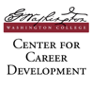 We recommend the DON ASHER method of test preparation which is very simple and focuses on two premises:Preparing for the test length, test layout/style, content, structure & style of testPracticing & focusing on what you get wrongHere is the link to the GRE website Take the test as soon or near school time when your brain is still working in academic mode. 
Plan 3 – 5 weeks of preparation. Most students require 4 in our experience. 
Most entrance board exams are good for 5 years and include a certain number of test score recipients (GRE usually includes 4). Plan for the expense – around $210.00
Order the free materials here. Purchase some materials: A practice test book with practice questions. Some materials can be downloaded. 
Here’s how our strategy works: Using 4 Saturdays:Saturday #1 – Without studying – take a full length practice test – prepare your test setting to imitate what a real test would be like for you. Make sure that you can sit through an entire standard amount of time which is 3 hours and 45 minutes. For the entire week, you study the material which you got wrong every day for 45 mins to 3 hours. Saturday #2 – Repeat Saturday #3 – RepeatSaturday #4 – TAKE TEST if you feel ready or add one more weekSaturday # 5 – TAKE TEST PLAN: It is vital to this process that you study every day.
Learn the test structure and become familiar with the questions and how they are worded
Look up your program’s requirements. Call and see if the administrators will give you details about the average candidate test scores for your program. GOOD LUCK! 